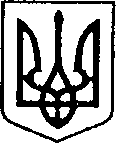    УКРАЇНАЧЕРНІГІВСЬКА ОБЛАСТЬН І Ж И Н С Ь К А    М І С Ь К А    Р А Д АВ И К О Н А В Ч И Й    К О М І Т Е ТР І Ш Е Н Н Явід 25 травня  2023 р.     		      м. Ніжин				№ 189Про організацію роботи груп короткотривалого перебуваннядітей в умовах воєнного стану у закладах дошкільної освіти№ 1 « Барвінок», № 25 « Зірочка»	Відповідно до ст.ст. 28, 32, 42, 53, 59, 73 Закону України «Про місцеве самоврядування в Україні», ст.ст. 25, 57 Закону України «Про освіту», ст.ст. 11, 14, 19, 37-39 Закону України «Про дошкільну освіту», листів Міністерства освіти і науки України від 22 червня 2022 року № 1/6887-22 «Щодо збереження мережі закладів дошкільної освіти та захисту прав їх працівників», від 02.05.2023 № 4/1343-23 «Рекомендації щодо критеріїв якості та безпеки тимчасового освітнього простору та укриття ЗДО для дітей раннього та дошкільного віку», Регламенту виконавчого комітету Ніжинської міської ради Чернігівської області VІІІ скликання, затвердженого рішенням Ніжинської міської ради VІІІ скликання від 24.12.2020 року № 27-4/2020 (зі змінами), з метою розширення доступу дітей дошкільного віку до якісних освітніх послуг в умовах воєнного стану, враховуючи клопотання директорів закладів дошкільної освіти № 1 «Барвінок», № 25 «Зірочка» щодо організації роботи  груп короткотривалого перебування, виконавчий комітет Ніжинської міської ради вирішив:1. Рекомендувати Управлінню освіти (Валентина ГРАДОБИК):	1.1. Організувати роботу груп короткотривалого перебування дітей в умовах воєнного стану:1.1.1. у закладі дошкільної освіти № 1 «Барвінок»» (директор Наталія КАЛИТКА);1.1.2. у закладі дошкільної освіти № 25 «Зірочка» (шляхом релокації освітнього процесу у приміщення Ніжинської гімназії № 17) директор Ірина ДЄДКОВА):							з 01 червня 2023 року.	1.2. Встановити трьохгодинний режим роботи таких груп, реєстрацію вихованців проводити за кожний день відвідування.2. Для забезпечення безпечних умов учасників освітнього процесу у закладах дошкільної освіти № 1 «Барвінок» (директор Наталія КАЛИТКА), № 25 «Зірочка» (директор Ірина ДЄДКОВА):2.1. керуватися «Рекомендаціями щодо критеріїв якості та безпеки тимчасового освітнього простору та укриття ЗДО для дітей раннього та дошкільного віку» (лист від 02.05.2023 р. № 4/1343-23); 2.2. проводити набір у групи дітей без врахування закріплених за закладами мікрорайонів, відповідно до заяви та поданих документів батьків, надавати пріоритет у зарахуванні дітям старшого дошкільного віку, оскільки здобуття ними дошкільної освіти є обов’язковим відповідно до чинного законодавства;2.3. передбачити на одну групу дітей по два вихователі на кожну зміну та по два помічника вихователя на групу. Оплату праці проводити відповідно до відпрацьованого часу;2.4. кількість дітей у групах визначати відповідно до нормативів наповнюваності, передбачених у статті 14 Закону України «Про дошкільну освіту».							до закінчення воєнного стану	3. Управлінню освіти Ніжинської міської ради (Валентина ГРАДОБИК) протягом 5 днів з дня прийняття рішення оприлюднити його на офіційному сайті Ніжинської міської ради. 	4. Контроль за виконанням рішення покласти на заступника міського голови з питань діяльності виконавчих органів ради  Сергія СМАГУ.Міський голова                                    		Олександр КОДОЛАВІЗУЮТЬЗаступник начальника Управління освіти                 Надія ПОНОМАРЕНКО	 Заступник міського головиз питань діяльності виконавчих органів ради                                		Сергій СМАГАНачальник фінансового управління                		Людмила ПИСАРЕНКОНачальник відділу                                            		В’ячеслав   ЛЕГА юридично-кадрового забезпечення    Керуючий справами                                          		Валерій САЛОГУБвиконавчого комітету міської радиПОЯСНЮВАЛЬНА ЗАПИСКАдо проєкту рішення «Про організацію роботи груп короткотривалого перебування дітей в умовах воєнного стану у закладах дошкільної освіти № 1 «Барвінок», № 25 «Зірочка» Обґрунтування необхідності прийняття рішення.З метою розширення доступу дітей дошкільного віку до якісних освітніх послуг, з урахуванням власних можливостей та запитів громади, є необхідність організувати альтернативні форми надання послуг з дошкільної освіти. Альтернативними формами надання послуг з дошкільної освіти можуть бути групи короткотривалого перебування. Для доступу дітей дошкільного віку до якісних освітніх послуг в умовах воєнного стану, враховуючи клопотання директорів закладів дошкільної освіти № 1 «Барвінок», № 25 «Зірочка» щодо організації роботи  груп короткотривалого перебування, постала необхідність у відкритті таких груп у цих закладах. Тому Управління освіти виносить на розгляд виконавчого комітету проєкт рішення «Про організацію роботи груп короткотривалого перебування дітей в умовах воєнного стану у закладах дошкільної освіти № 1 «Барвінок», № 25 «Зірочка».	2. Загальна характеристика і основні положення проєкту.Проєкт рішення складається із чотирьох пунктів.У п.1. рекомендується Управлінню освіти (Валентина ГРАДОБИК):1.1. Організувати роботу груп короткотривалого перебування дітей в умовах воєнного стану:1.1.1. у закладі дошкільної освіти № 1 «Барвінок»» (директор Наталія КАЛИТКА);1.1.2. у закладі дошкільної освіти № 25 «Зірочка» (шляхом релокації освітнього процесу у приміщення Ніжинської гімназії №17) директор Ірина ДЄДКОВА)							з 01 червня 2023 року.	1.2. Встановити трьохгодинний режим роботи таких груп, реєстрацію вихованців проводити  за кожний день відвідування.	П.2. Для забезпечення безпечних умов учасників освітнього процесу у закладах дошкільної освіти № 1 «Барвінок» (директор Наталія КАЛИТКА), № 25 «Зірочка» (директор Ірина ДЄДКОВА):2.1. керуватися «Рекомендаціями щодо критеріїв якості та безпеки тимчасового освітнього простору та укриття ЗДО для дітей раннього та дошкільного віку» (лист від 02.05.2023 № 4/1343-23); 2.2. проводити набір у групи дітей без врахування закріплених за закладами мікрорайонів, відповідно до заяви та поданих документів батьків, надавати пріоритет у зарахуванні дітям старшого дошкільного віку, оскільки здобуття ними дошкільної освіти є обов'язковим відповідно до чинного законодавства;2.3. передбачити на одну групу дітей по два вихователі на кожну зміну та по два помічника вихователя на групу. Оплату праці проводити відповідно до відпрацьованого часу;2.4. кількість дітей у групах визначається відповідно до нормативів наповнюваності, передбачених у статті 14 Закону України «Про дошкільну освіту»							до закінчення воєнного стану	П.3. зобов’язує Управління освіти (Валентина ГРАДОБИК) протягом 5 днів з дня прийняття рішення оприлюднити його на офіційному сайті Ніжинської міської ради. 	П.4. покладає контроль за виконанням рішення на заступника міського голови з питань діяльності виконавчих органів ради Сергія СМАГУ.	3. Стан нормативно-правової бази у даній сфері правового регулювання.Проєкт складений відповідно до ст.ст. 28, 32, 42, 53, 59, 73 Закону України «Про місцеве самоврядування в Україні», ст.ст. 25, 57 Закону України «Про освіту», ст.ст. 11, 14, 19, 37-39 Закону України «Про дошкільну освіту», листів Міністерства освіти і науки України від 22 червня 2022 року № 1/6887-22 «Щодо збереження мережі закладів дошкільної освіти та захисту прав їх працівників», від 02.05.2023 № 4/1343-23 «Рекомендації щодо критеріїв якості та безпеки тимчасового освітнього простору та укриття ЗДО для дітей раннього та дошкільного віку», Регламенту виконавчого комітету Ніжинської міської ради Чернігівської області VІІІ скликання, затвердженого рішенням Ніжинської міської ради VІІІ скликання від 24.12.2020 року № 27-4/2020 (зі змінами).  	4. Фінансово-економічне обґрунтування.	Враховуючи той факт, що відкриття груп короткотривалого перебування не передбачає змін до штатного розпису закладів дошкільної освіти №№ 1, 25, а лише виводить частину штатних працівників з простою (інші працівники отримуватимуть 2/3 посадового окладу), Управління освіти додаткового фінансування по даному проєкту рішення не потребує.5. Прогноз соціально-економічних та інших наслідків прийняття проєкту.Прийняття проєкту дозволить частково відновити роботу ще двох закладів дошкільної освіти, організувати у них роботу груп короткотривалого перебування, вивести із простою на повний робочий день частину працівників закладів (відповідно до відпрацьованого часу), а головне: забезпечити доступ дітей дошкільного віку до якісних освітніх послуг в умовах воєнного стану.6. Доповідати проєкт на засіданні буде заступник начальника Управління освіти Надія ПОНОМАРЕНКО.Заступник начальника Управління освіти                 Надія ПОНОМАРЕНКО	 